AMBIENTES 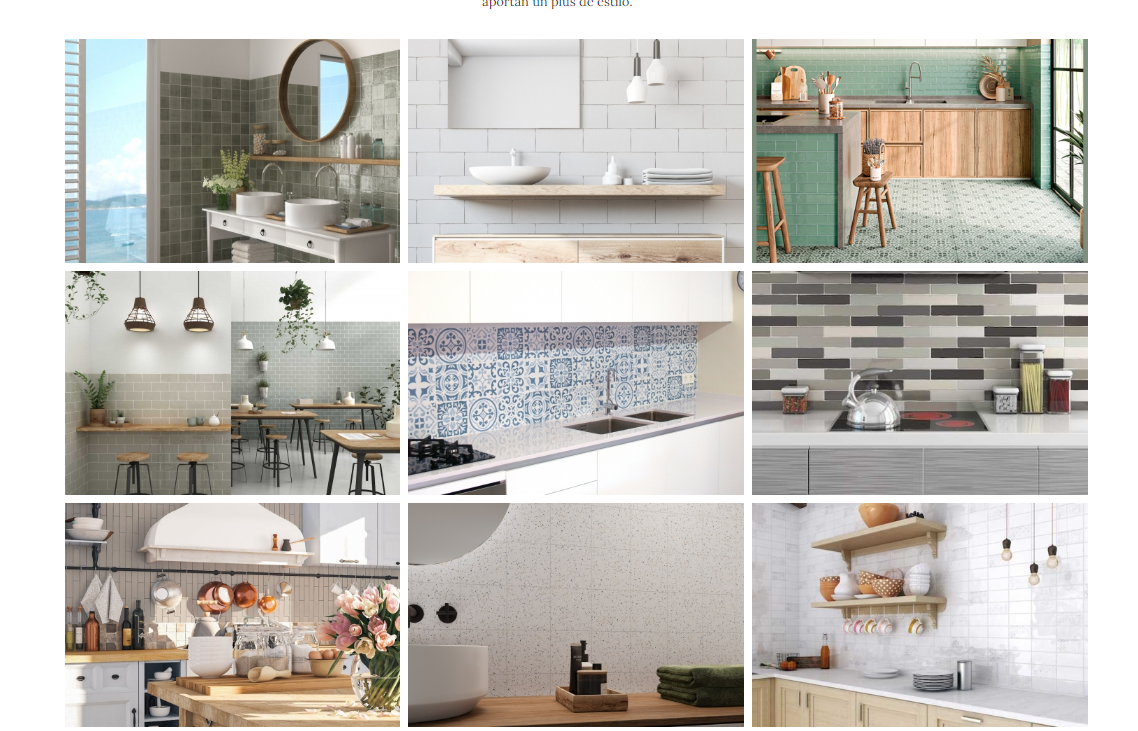 11.5X11.5 TANGER SHADOW MUSGO10X20 YORKSHIRE SNOW WHITE7.5X15 CAMBRIDGE JADE + 20X20 ANTIC STYLE JADE DECOR10X20 YORKSHIRE AGUA+ 10X2 YORKSHIRE VINTAGE20X20 MEDITERRANEO AZUL5X25 OXFORD5X25 OXFORD BISCUIT13X13 SUGAR DROPS7.5X15 BELLE EPOQUE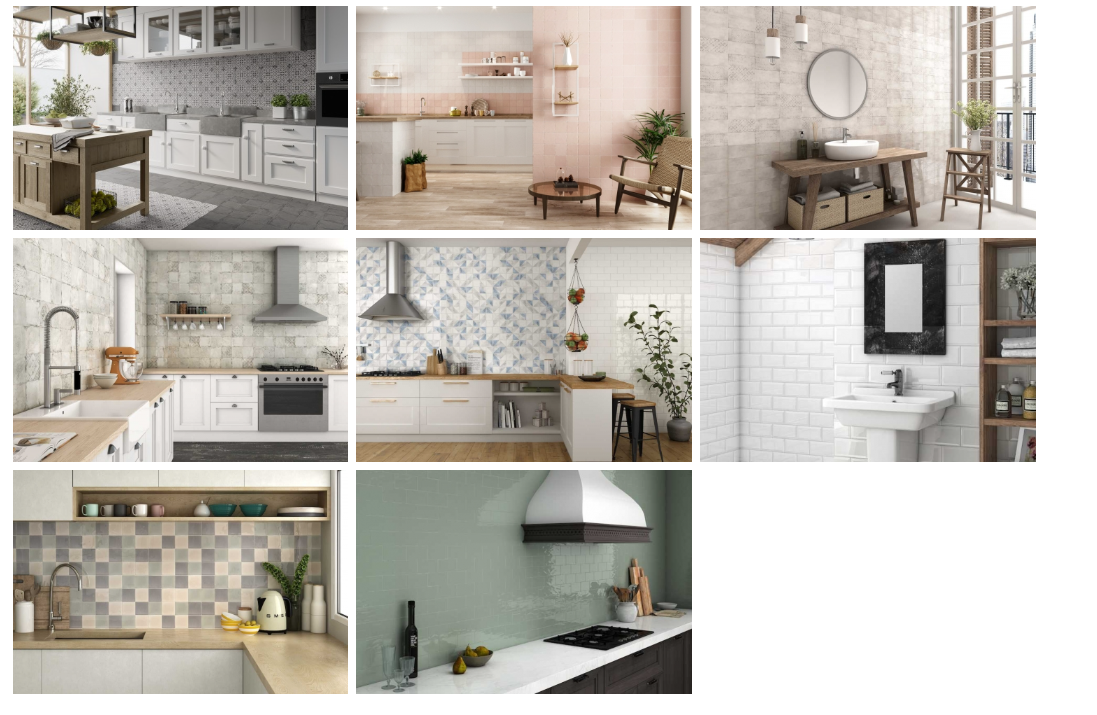 20X20 ANTIC STYLE GREY+20X20 ANTIC STYLE GREY DECOR11.5X11.5 TANGER MATE CORAL10X20 BELLE EPOQUE15X15 PROVENZA10X20 KUBIK10X20 BISELADO BLANCO10X10 VICTORIA7.5X15 CAMBRIDGE JADE